Памятка по безопасному использованию пиротехники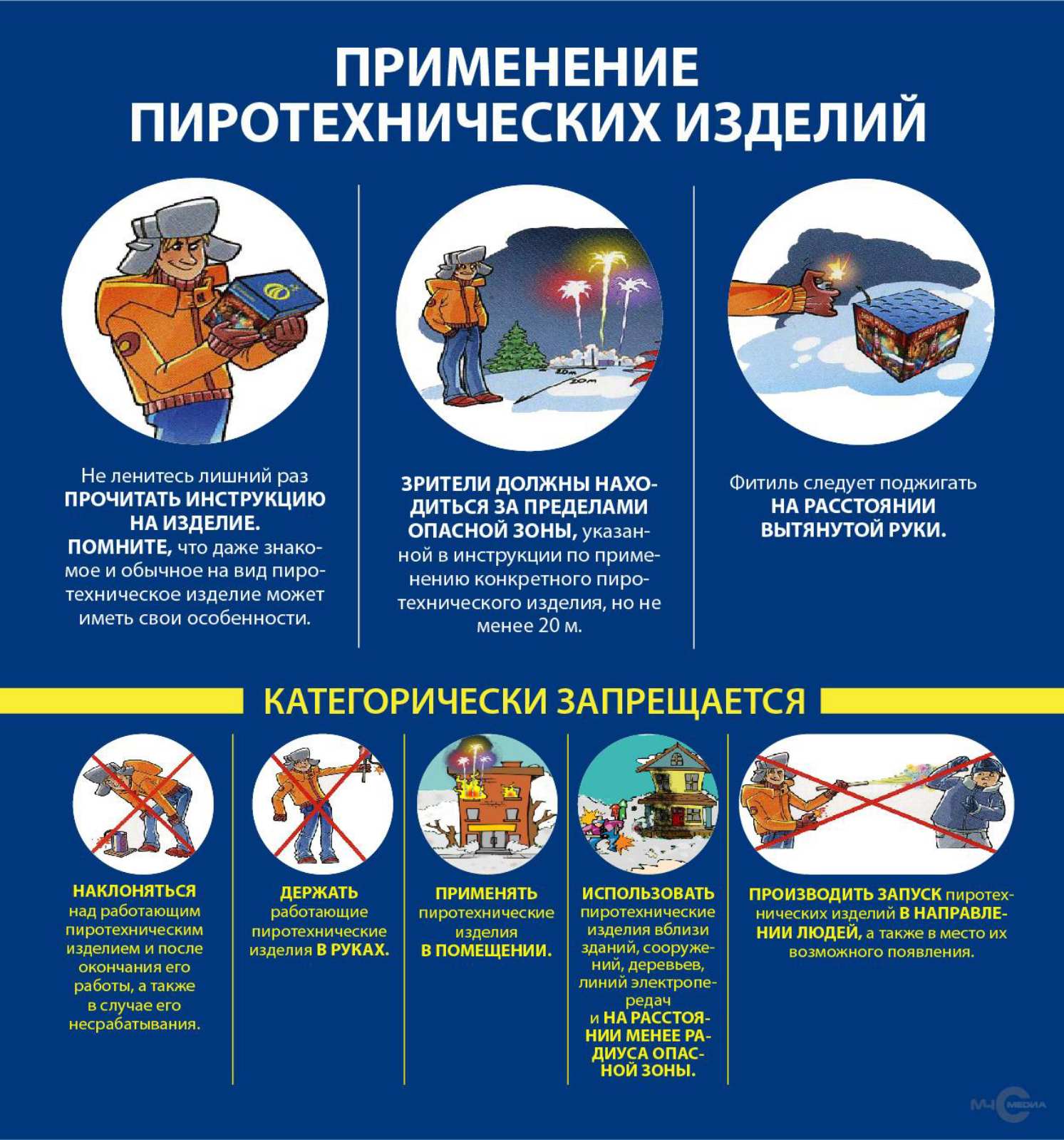 Запрещено:устраивать "салюты" ближе 30 метров от жилых домов и легковоспламеняющихся предметов, под низкими навесами и кронами деревьев;носить пиротехнику в карманах; держать фитиль во время зажигания около лица;использовать пиротехнику при сильном ветре;направлять ракеты и фейерверки на людей  бросать петарды под ноги;   низко нагибаться над зажженными фейерверками;находиться ближе 15 метров от зажженных пиротехнических изделий.